Sieć Badawcza Łukasiewicz – Instytut Ceramiki i Materiałów BudowlanychDział Certyfikacji i Normalizacji (DCiN)WniosekINFORMACJE I OBJAŚNIENIAWypełniony wniosek oraz załączniki należy przesłać do Działu Certyfikacji i Normalizacji Łukasiewicz - ICiMB w 1 egz.Warunkiem rozpoczęcia procesu certyfikacji jest wniesienie opłaty wstępnej, w wysokości ustalonej zgodnie z cennikiem Działu Certyfikacji i Normalizacji. Opłata wstępna podlega rozliczeniu w fakturze końcowej za postępowanie certyfikacyjne.W przypadku odstąpienia od certyfikacji opłata wstępna nie podlega zwrotowi.Obowiązek informacyjny podany został z załączniku nr 1 do niniejszego wniosku, dostępny jest również na stronie internetowej www.icimb.lukasiewicz.gov.pl Programy oraz zasady certyfikacji i nadzoru dostępne są na stronie internetowej www.icimb.lukasiewicz.gov.pl.Potwierdzamy prawidłowość informacji zawartych we wniosku.………………………………………………		    .……………………………………………………        	       miejscowość, data			     podpis (osoby odpowiedzialnej)Dotyczy:w obszarze regulowanym:       w obszarze dobrowolnym:Wniosek dotyczy następujących wyrobówWykaz załączonych dokumentówDeklarujemy że: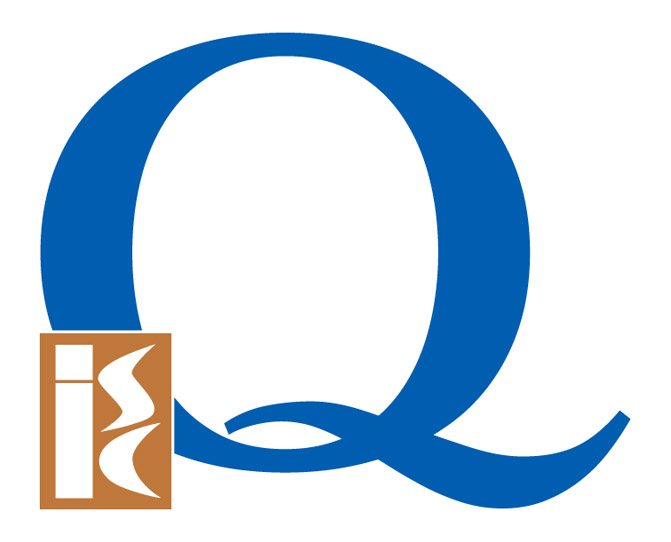 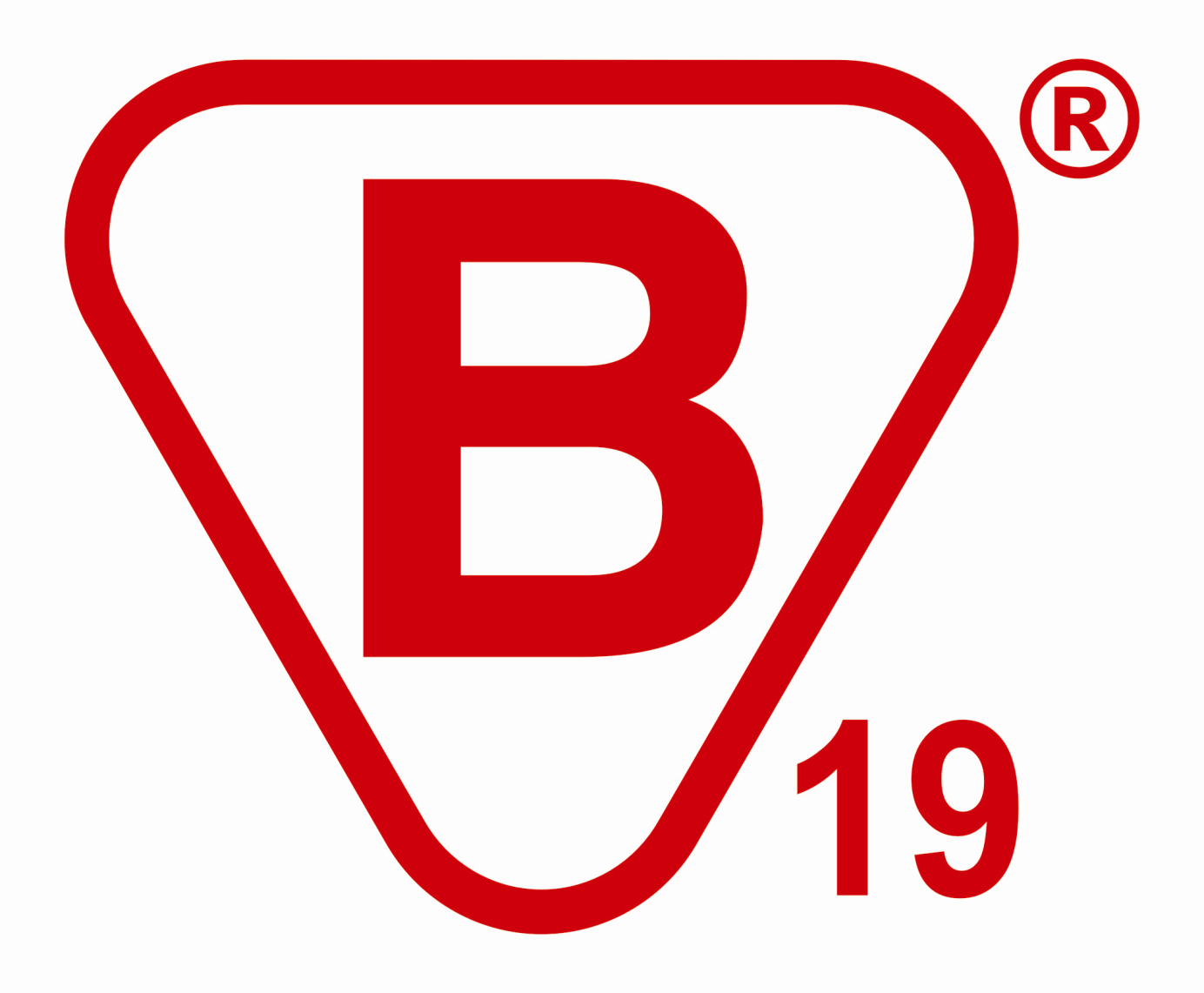 